Integrated Review at Two Pathways
A Quick Guide for Early Years SettingsAll children are unique and can develop at different times. To monitor their development:Early Years (EY) settings must complete the EYFS Progress Check between the ages of two and three, recording the outcome summary in the Personal Child Health Record (i.e. the Red Book).The Health Visiting Service (HVS) also completes a Health and Development review between the ages of two and two and a half recording the results in the Red Book. EY settings should ask families to see the Red Book and encourage them to engage with the HVS if the Health and Development review has yet to be completed.The Green, Amber and Red Pathways have been set up for EY settings and HVS to work closely together to support children and their families. Please note - the below representation is not sequential and EY settings should use their assessment processes to identify the starting point.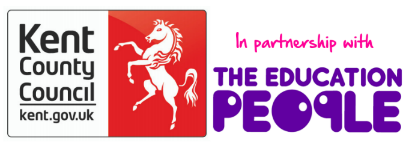 